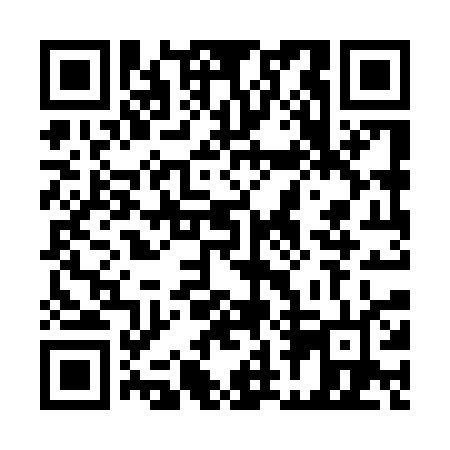 Prayer times for Saint-Rosaire, Quebec, CanadaMon 1 Jul 2024 - Wed 31 Jul 2024High Latitude Method: Angle Based RulePrayer Calculation Method: Islamic Society of North AmericaAsar Calculation Method: HanafiPrayer times provided by https://www.salahtimes.comDateDayFajrSunriseDhuhrAsrMaghribIsha1Mon3:005:0112:526:178:4310:442Tue3:005:0212:526:168:4310:443Wed3:025:0212:536:168:4310:434Thu3:035:0312:536:168:4210:425Fri3:045:0412:536:168:4210:416Sat3:055:0412:536:168:4110:407Sun3:065:0512:536:168:4110:408Mon3:085:0612:536:168:4010:389Tue3:095:0712:546:168:4010:3710Wed3:105:0812:546:158:3910:3611Thu3:125:0812:546:158:3910:3512Fri3:135:0912:546:158:3810:3413Sat3:155:1012:546:148:3710:3214Sun3:165:1112:546:148:3710:3115Mon3:185:1212:546:148:3610:3016Tue3:205:1312:546:138:3510:2817Wed3:215:1412:546:138:3410:2718Thu3:235:1512:546:128:3310:2519Fri3:245:1612:556:128:3210:2420Sat3:265:1712:556:118:3110:2221Sun3:285:1812:556:118:3010:2022Mon3:305:1912:556:108:2910:1923Tue3:315:2012:556:108:2810:1724Wed3:335:2212:556:098:2710:1525Thu3:355:2312:556:088:2610:1326Fri3:375:2412:556:088:2510:1227Sat3:395:2512:556:078:2410:1028Sun3:405:2612:556:068:2310:0829Mon3:425:2712:556:068:2110:0630Tue3:445:2812:556:058:2010:0431Wed3:465:3012:556:048:1910:02